ООО «АЛИНА+»Предлагаем соду кальценированную в упаковке0.7кг. - 8,5 грн.0.5кг. - 7,1 грн.(цена на складе)Тел.0990571711 Сергей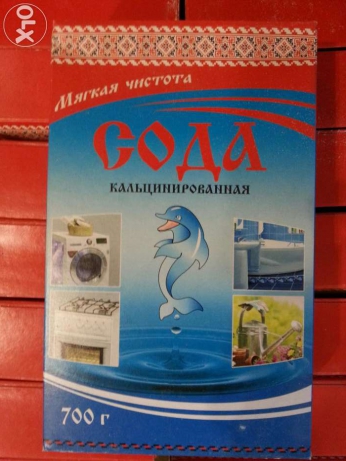 